Возможность «поработать руками» на уроках математики.В наш век компьютеризации при проведении уроков появилось больше возможностей для активации познавательной деятельности учащихся. Можно и эксперимент виртуальный провести, и посмотреть необходимый видеофрагмент, и побывать на виртуальной экскурсии и т. д. Но я считаю, что все же не стоит слишком увлекаться нововведениями, так как при использовании компьютера ученик получает информацию в основном визуально. Я же приветствую те моменты урока, когда ребенку предоставляется возможность поработать руками. Ведь, как говорил великий Конфуций: «…Дай сделать – и я пойму»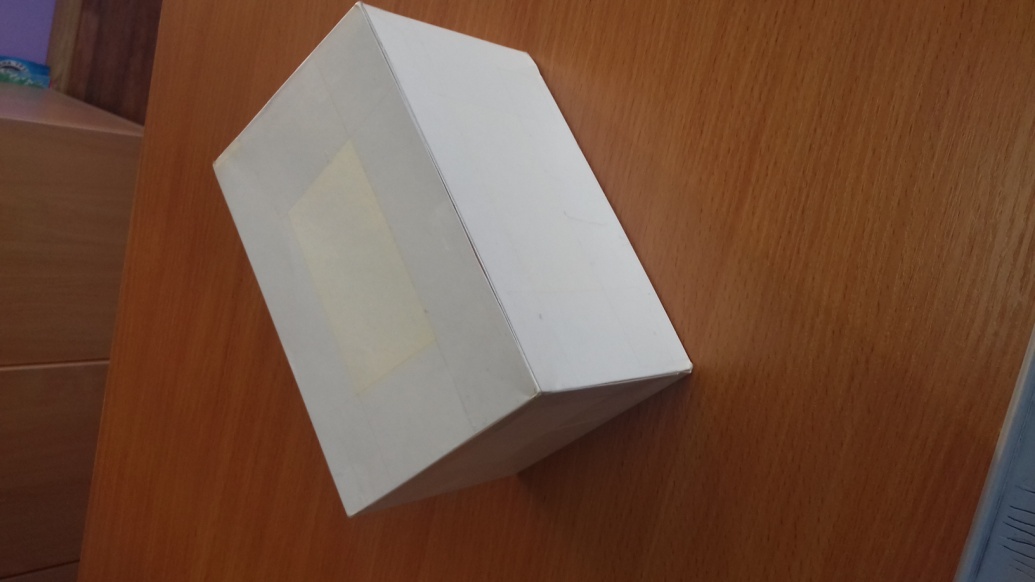 Например, при прохождении темы «Прямоугольный параллелепипед» в 5 классе, учащиеся берут в руки модель прямоугольного параллелепипеда и измеряют с помощью линейки его длину, ширину, высоту с целью нахождения объема или площади поверхности фигуры.  Ученик, работая с моделью, более качественно осознает, что такое грань, вершина или ребро в параллелепипеде.  Более того, я считаю, что эту самую модель параллелепипеда, ученик должен изготовить сам, своими руками, так как в этом случае он гораздо лучше поймет понятие «развертка фигуры», увидит, как   образуется параллелепипед, и, к тому же, осуществляется «творческий подход» к обучению. При изготовлении того или иного пособия, у учащихся обязательно возникает интерес к нему, появляется желание разобраться в его назначении и   структуре.   Это приводит к более прочному усвоению учебного материала. А в ходе работы по изготовлению пособий осуществляются межпредметные связи: с одной стороны, дети применяют свои математические знания и навыки (выполняют измерения, расчеты,). А с другой - они опираются на навыки, приобретенные на уроках технологии (вырезание из бумаги, склеивание и др.)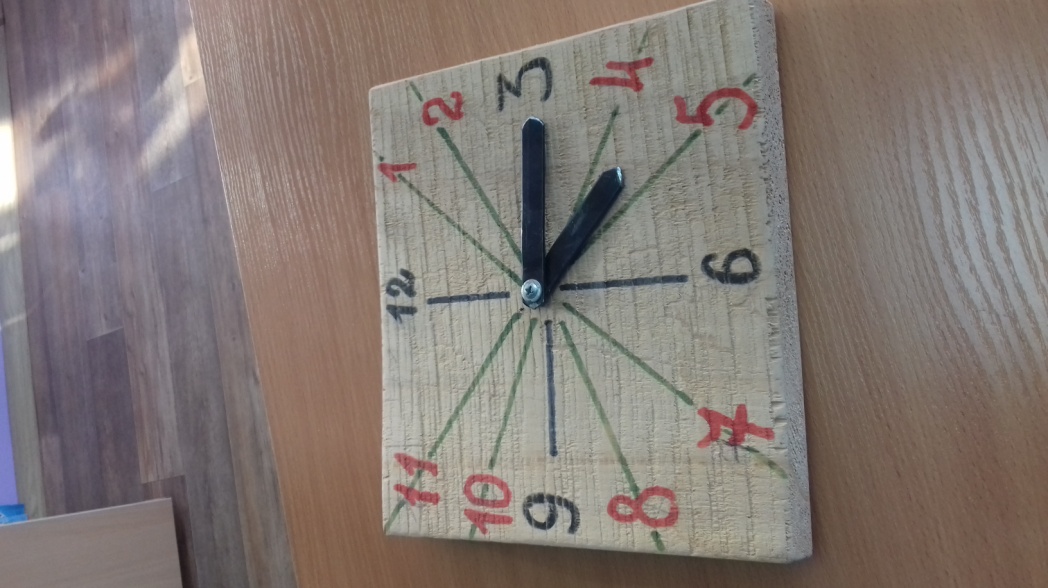 Созданные учениками, пособия на уроках математики можно использовать с различными образовательными целями: для изучения нового материала, для закрепления знаний, умений, навыков, для проверки их усвоения.Возможность ученику поработать руками на уроке, может предоставить только учитель. От его видения урока зависит какое учебное пособие с его последующим применением, может сделать ученик. Такого рода деятельность (выполнение пособий к уроку) приветствуют даже слабоуспевающие школьники: они с удовольствием берутся за создание математических пособий и с интересом работают с ними на уроке. Создание того или иного учебного пособия я задаю обычно на дом. Но иногда можно изготовить их прямо на уроке: например, на картоне поставить три точки (не на одной прямой), соединить отрезками и вырезать. Пособие готово. С его помощью «открываем», что сумма углов треугольника равна сто восемьдесят градусов. В своей практике   использую модель часов с движущимися стрелками (5, 6 класс); в 10 классе при прохождении темы «тригонометрические функции» учащиеся делают модель единичной окружности с подвижным радиусом. в 5-6 классах модель координатной прямой с одевающимися на нее точками и т. д.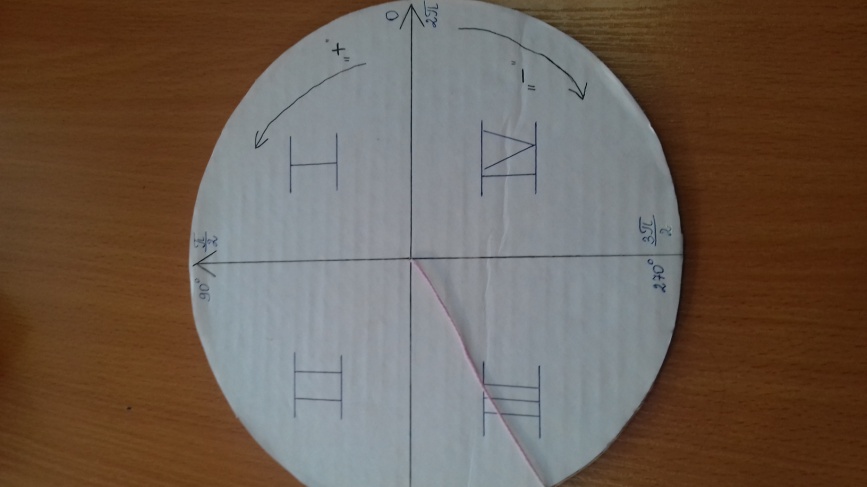 Я считаю, что пособия, выполненные руками учащихся должны применяться на уроках математики. Это имеет большое образовательное и воспитательное значение, так как содействует сознательному и прочному овладению знаниями и умениями, помогает выработке определенных трудовых навыков. А, учителям необходимо предлагать ученикам в качестве творческого домашнего задания     создавать учебные модели, т. е. давать детям возможность прочувствовать изучаемый материал через руки. При таком подходе урок обретает практическую направленность и способствует формированию четких пространственных и количественных представлений.